10.04.2020r.Temat: Zabawy ruchowe Zabawy ruchowe „Ziemia – kosmos” Na hasło: Ziemia dzieci maszerują w różnych kierunkach, na hasło Kosmos poruszają się ruchami płynnymi, jakby w zwolnionym tempie.„Śniadanie kota” Dzieci-koty chodzą na czworakach pomiędzy rozłożonymi na podłodze plastikowymi kołami. Na hasło: Śniadanie kota! dzieci w klęku pochylają się nad krążkiem i naśladują picie mleka„Złap piłkę” R., rzuca do dzieci piłkę. Zadaniem dzieci jest ją złapać  i odrzucić do R.„Koniki” Dzieci-koniki biegają po łące w różnym tempie: galopem – szybki bieg; stępa – trzymając przed sobą lekko zgięte dłonie z palcami skierowanymi w dół i podskakując nisko na jednej nodze z podparciem drugiej. R. podaje sygnał do zmiany tempa: jeden gwizdek – bieg, dwa gwizdki – stępa„Przeskocz kałużę” R. rozkłada na podłodze szarfy-kałuże. Dzieci biegają między nimi w rytm bębenka. Na przerwę w muzyce przeskakują przez kałuże do przodu i do tyłu.„Zepsuty samochód” Każde dziecko zabiera z półki średni lub duży samochód i opierając na nim dłonie, biega po dywanie, pchając przed sobą samochód.Pokoloruj lub pomaluj farbami wielkanocnego zajączka.   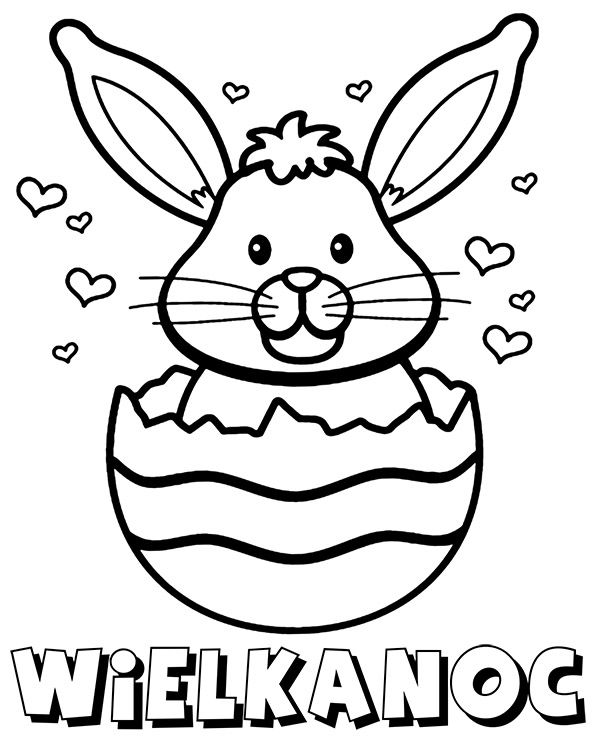 